Streitschlichtung in der OGS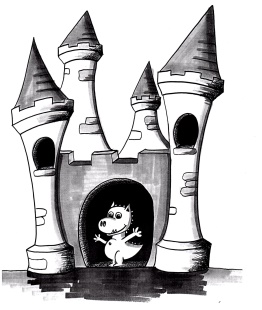 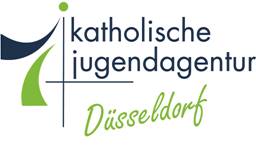 Im Frühjahr 2021 werden wir anfangen, auch in der OGS Konflikte und Streitigkeiten unter den Kindern nach dem Bensberger Mediationsmodell zu lösen. Die Kinder kennen es bereits aus dem Schulalltag, weswegen es sich auch für uns in der OGS gut einsetzen lässt. Zudem erwerben die Kinder dadurch viele Fähigkeiten, die für eine friedliche Streitkultur wichtig sind, denn es beinhaltet folgende Grundsteine:Zulassen von Anderssein und UnterschiedenBereitschaft zum Umdenken fördernVerlangsamung des LösungsprozessesGewaltloses Handeln EmpathiePartizipationKindern ihre Eigenverantwortlichkeit beibringenDialogorientierung: Es wird nicht gegeneinander geredet, sondern miteinanderDurch diese Art der Konfliktklärung erlernen die Kinder hilfreiche Verhaltensweisen und können durch den langsamen Prozess in der Konfliktklärung das Erlernte vertiefen. Außerdem werden so langanhaltende und friedvolle Lösungen gefördert.Jedes Konfliktgespräch hat einen festen Ablauf nach den folgenden fünf Schritten:Es gibt drei feste Regeln: Zuhören, nicht beschimpfen, ausreden lassenAlle Kinder sagen nacheinander, wie sie sich im Streit gefühlt haben.Die Kinder sollen ihre eigenen Anteile am Streit zugeben.Die Empathie für den anderen wird durch einen Rollenwechsel verstärkt, indem sie „in den Schuhen des anderen laufen“ und so den anderen besser verstehen.Bei Lösungen für den Streit sollen sich die Kinder eigenständig und selbstverantwortlich zusammen Lösungen überlegen, die aufgeschrieben werden.Wir als OGS-Personal unterstützen die Kinder, indem wir während des gesamten Gesprächs neutral bleiben und für kein Kind Partei ergreifen. Wir fassen das, was von den Kindern gesagt wird immer wieder verständlich zusammen und sorgen für eine ruhige Atmosphäre. Außerdem achten wir auf die Einhaltung der festen drei Regeln (nicht beschimpfen, zuhören, ausreden) und halten die Reihenfolge der fünf Schritte ein. Ebenfalls werden wir Bildkarten benutzen, welche den Kindern die einzelnen Schritte noch einmal verdeutlichen und als Unterstützung in Streitgesprächen genutzt werden können. Es ist auch wichtig, gemeinsam mit den Kindern herauszufinden, wann der Punkt war in einem Streit zum Erzieher zu gehen, um Hilfe zu holen, damit es nicht so eskaliert wäre und ggf. keine beidseitige Streitschlichtung nötig gewesen wäre.